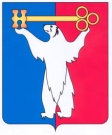 АДМИНИСТРАЦИЯ ГОРОДА НОРИЛЬСКАКРАСНОЯРСКОГО КРАЯРАСПОРЯЖЕНИЕ23.05.2024	   г. Норильск	      № 3821О внесении изменений в распоряжение Администрации города Норильска от 19.04.2024 № 3086 «О создании рабочей группы по вопросу формирования предложений в целях внесения изменений в региональную программу капитального ремонта общего имущества многоквартирных домов, расположенных на территории Красноярского края»В целях актуализации состава рабочей группы по вопросу формирования предложений в целях внесения изменений в региональную программу капитального ремонта общего имущества многоквартирных домов, расположенных на территории Красноярского края,Утвердить в новой редакции состав рабочей группы по вопросу формирования предложений в целях внесения изменений в региональную программу капитального ремонта общего имущества многоквартирных домов, расположенных на территории Красноярского края.Настоящее распоряжение вступает в силу с даты издания.Разместить настоящее распоряжение на официальном сайте муниципального образования город Норильск.Заместитель Главы города Норильскапо городскому хозяйству							А.А. ДобровольскийУТВЕРЖДЕНраспоряжениемАдминистрации города Норильскаот 23.05.2024 № 3821Состав рабочей группы по вопросу формирования предложений в целях внесения изменений в региональную программу капитального ремонта общего имущества многоквартирных домов, расположенных на территории Красноярского краяДобровольскийАндрейАлександрович- заместитель Главы города Норильска по городскому хозяйству, председатель рабочей группыГарбарук СергейСергеевич- директор МКУ «Управление жилищно-коммунального хозяйства», заместитель председателя рабочей группыЧлены рабочей группы:Сербин Роман Олегович- председатель постоянной комиссии Норильского городского Совета депутатов по городскому хозяйству (по согласованию)Семизоров ПавелВикторович- депутат Норильского городского Совета депутатов (по согласованию)Петухова ЖаннаГеннадьевна- заместитель генерального директора ООО «Мерзлотный инженерно-строительный центр» - депутат Норильского городского Совета депутатов (по согласованию)ОробинскаяНадеждаГригорьевна- генеральный директор ООО «СеверныйБыт» - депутат Норильского городского Совета депутатов (по согласованию)Миронов МаксимНиколаевич- директор АНО «Агентство развития Норильска» - депутат Норильского городского Совета депутатов (по согласованию)Чуланова Виктория- заместитель директора АНО «Агентство развития Норильска» (по согласованию)Смирнов ОлегОлегович- начальник МУ «Управление по реновации Администрации города Норильска» (по согласованию)Калинин ВикторАлександрович- генеральный директор ООО «УК «Жилкомсервис – Норильск»Ассанаев ШирванМамаевич- генеральный директор ООО «Нордсервис» Тетиевский Константин Викторович- генеральный директор ООО «Северный Управдом»Николаенко Константин Владимирович- генеральный директор ООО «Талнахбыт»Арапова ОльгаБорисовна- генеральный директор ООО «Заполярный жилищный трест», ООО «Уютный дом», ООО «Будущее»Юркина ЮлияВладимировна- начальник МУ «Правовое управление Администрации города Норильска» (по согласованию)Лейман АндрейВикторович- прокурор города Норильска (по согласованию)Овчинникова ИринаЕвгеньевна- начальник производственного отдела МКУ «Управление жилищно-коммунального хозяйства», секретарь рабочей группы